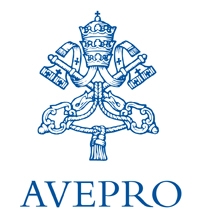 FRAGEBOGENFür die Studenten, die einen Diplomkurs oder eine Spezialisierung abschliessenDer Fragebogen ist anonym, er dient dazu in einer systematischen Art und Weise die Meinungen der Studenten kennenzulernen, die einen Studiengang abgeschlossen haben.Diese Kenntnisse helfen die Qualität der Bildungswege zu bewerten.Wir bitten Sie darum, jeweils die Antwort anzukreuzen, die am besten Ihrer Situation oder Ihrer Meinung entspricht.DankeAllgemeine InformationenUniversität____________________________________Facoltät_______________________________________Abgeschlossener Studiengang__________________________1)  Wieviele der vorgesehenen Lektionen, haben Sie regelmässig besucht? Mehr als 75%Zwischen 50% und 75%Zwischen 25% und 50%Weniger als 25%Die Studien- und Arbeitsbedingungen 2)   Während der Zeit der Lektionen, für wieviel Zeit hatten Sie eine Unterkunft, die WENIGER als eine Stunde von dem Sitz des Studienprogrammes entfernt war?    Mehr als 75% der Studiendauer oder immer     Zwischen 50% und 75% der Studiendauer     Zwischen 25% und 50% der Studiendauer     Weniger als 25% der Studiendauer oder nie 3)   Sind Sie während der Studienzeit einer Arbeit nachgegangen?JA, regelmässig Vollzeit JA, regelmässig TeilzeitJA, gelegentlich, unregelmässig, saisonalNEIN, keinerDie Infrastruktur: Hörsäle, Labors, Bibliotheken und Lernplätze 4) Was halten Sie von den Hörsälen, in denen die Lektionen oder Übungen durchgeführt worden sind? Immer oder fast immer angemessenOft angemessenSelten angemessenNie angemessen5) Was halten Sie von der Ausstattung der anderen didaktischen Aktivitäten (Labors, praktische Übungen etc.)? Immer oder fast immer angemessenOft angemessenSelten angemessenNie angemessenIch habe diese nicht benutzt6) Was halten Sie von den Dienstleistungen der Bibliothek, als Hilfsmittel zum Studium (Zugang zu den auszuleihenden Büchern und zur Konsultation, Öffnungszeiten etc.)?  Absolut positiv Ziemlich positiv Ziemlich negativ Absolut negativIch habe diese nicht benutzt7) Wie bewerten Sie die Orte, die für das individuelle Studium vorgesehen sind (abgesehen von den Bibliotheken)? Sie waren präsent und angemessenSie waren präsent, aber nicht angemessenSie waren nicht präsent Ich habe diese nicht benutzt8) Wie bewerten Sie die Computer Arbeitsplätze? Sie waren in genügender Anzahl präsentSie waren präsent, aber die Anzahl war ungenügend Sie waren nicht präsentIch habe diese nicht benutztDas Studium und die Prüfungen9) Ist normalerweise das didaktische Material (angegeben oder ausgeteilt) ausreichend für die Prüfungsvorbereitung? Immer oder fast immer Für mehr als die Hälfte der Prüfungen Für weniger als die Hälfte der PrüfungenNie oder fast nie 10) Insgesamt gesehen, war die Organisation der Prüfungen (Ankündigungen, Uhrzeiten, Informationen, Einschreibungen…) zufriedenstellend? Immer oder fast immer Für mehr als die Hälfte der Prüfungen Für weniger als die Hälfte der PrüfungenNie oder fast nie 11) Waren die Aufgaben der Lektionen gesamthaft gesehen vertretbar? Ganz klar JAMehr JA als NEINMehr NEIN als JAGanz klar NEIN12) Meinen Sie, dass gesamthaft gesehen, die Resultate der Prüfungen ihre effektive Vorbereitung widerspiegeln?Immer oder fast immer Für mehr als die Hälfte der Prüfungen Für weniger als die Hälfte der PrüfungenNie oder fast nie 13) Meinen Sie, dass die Aufsicht der Schlussprüfung (Abschlussarbeit, Referate über das Praktikum, Arbeit am Ende des Studienganges oder anderes) genügend war? Ganz klar JAMehr JA als NEINMehr NEIN als JAGanz klar NEINDie unterstützenden Aktivitäten14) Wenn Sie einen Teil Ihres Studienganges im Ausland verbracht haben (mit einer anerkannten Aktivität im Lebenslauf, zum Beispiel anerkannte Prüfungen, Abschlussarbeit,…), bewerten Sie die Unterstützung seitens Ihrer Universität als positiv?Ganz klar JAMehr JA als NEINMehr NEIN als JAGanz klar NEINIch habe einen solchen Auslandsaufenthalt nicht absolviert 15) Haben Sie ein Praktikum absolviert?               JA             NEIN15 a) Wenn Sie oben mit ja geantwortet haben, bewerten Sie die Unterstützung Ihrer Universität um so ein anerkanntes Praktikum durchführen zu können, als positiv?Ganz klar JAMehr JA als NEINMehr NEIN als JAGanz klar NEIN16) Wo haben Sie Ihr Praktikum absolviert? Bei einem privaten UnternehmenBei einem öffentlichen Unternehmen oder AmtBei einer Universität Bei anderen Organisationen17) Bewerten Sie den Gebrauch des Credit Point Systems als positiv? Ganz klar JAMehr JA als NEINMehr NEIN als JAGanz klar NEINDie gesamte Zufriedenheit und die direkten Perspektiven 18) Gesamthaft gesehen, sind Sie zufrieden mit dem Studiengang? Ganz klar JAMehr JA als NEINMehr NEIN als JAGanz klar NEIN19) Wenn Sie die Zeit zurückdrehen könnten, würden Sie sich erneut an der Universität einschreiben?     JA, den gleichen Kurs dieser Fakultät    JA, einen anderen Kurs dieser Fakultät    JA, den gleichen Kurs, aber in einer anderen Fakultät    JA, aber ein anderer Kurs in einer anderen Fakultät    NEIN, ich würde mich an dieser Universität nicht mehr einschreiben  20) Möchten Sie in der näheren Zukunft: Die Arbeit forführen, die ich schon vor meiner Einschreibung zu diesem Studiengang, ausgeführt habeDie Arbeit weiterführen, die ich während diesem Studiengang begonnen habeEinem Jobangebot zusagen, das mir angeboten wurde Ich werde mich auf die Suche nach einer Arbeit machen Das Studium fortführen (weiterer Abschluss, Spezialisierung, Master, Doktorat…) AnderesDie Dienstleistungen, die zum Studium dazugehören   21) Gibt es eine Mensa?        JA               NEIN  22) Wenn ja, waren Sie zufrieden? Ganz klar JAMehr JA als NEINMehr NEIN als JAGanz klar NEIN   Ich habe diese Dienstleistung nicht benützt 23) Gibt es eine Unterkunft für die Studenten?         JA               NEIN24) Wenn ja, waren Sie zufrieden?  Ganz klar JAMehr JA als NEINMehr NEIN als JAGanz klar NEIN   Ich habe diese Dienstleistung nicht benützt 25) Gibt es Stipendien für die Studenten?         JA               NEIN26) Wenn Ja, war die Summe des Stipendiums ausreichend, um die Kosten, die durch das Studium entstehen, ausgleichen zu können? Ganz klar JAMehr JA als NEINMehr NEIN als JAGanz klar NEIN27) Waren Sie zufrieden mit den anderen angebotenen Dienstleistungen? JA    NEIN   	Nicht benützt Administrative oder finanzielle Unterstützungfür die internationale Mobilität			                                   Gutscheine für den Kauf von IT Produkten	                              Büchergutscheine					                              Bücherausleihe					                              Ärtzliche Betreuung 				                              Dienstleistungen für behinderte Studenten		                              Datum:	____________________ (tt/mm/jj)VIELEN DANK FÜR DIE MITARBEIT!